2.МЛРС група запад БИЛТЕН ПКО БЛ Бр.07Сезона 2022/23           	 7.коло TABELA 2.MLRS група запад*УТ.-Број одиграних утакмица,ПОБ-Број остварених побједа, ПОР-Број пораза,КПО-Број постигнутих поена,КПР-Број примљених поена,КП-Кош разлика,БОД-Број бодова,ОДЛУКЕСве одигране утакмице региструју се постигнутим  резултатом.Кажњава се екипа КК "ЛИЈЕВЧЕ" Нова Топола....................75 КМ Досуђена ДГ играчу бр. 4 Радић М. двије неспортске грешке.....75 КМПропозиције такмичења тачка 11.2.4.6.                                                      ОСТАЛА   САОПШТЕЊАНа утакмицама свих лига које организује ПКО Баља Лука  обавезно је присуство љекарске службе, љекар или физјотерапеут (тачка 4.2.1. Правила игре). У случају неприсуства љекарске службе примјењују се Казнене одредбе Пропозиција такмичења 11.2.1.9. – Неадекватна љекарска служба                             КОМЕСАР  ТАКМИЧЕЊА ПКО БЛ								Драган Вуковић    Број утакмице:
37КОЗАРА  ЛИЈЕВЧЕ  8481Број утакмице:
37Резултат по четвртинама:(24:14,17.21,23.27,20:19(24:14,17.21,23.27,20:19(24:14,17.21,23.27,20:19  Делегат : Вујнић М.  Делегат : Вујнић М.  Делегат : Вујнић М.  Делегат : Вујнић М.    Судије: . 1)  Даниловић М. 2)  Ињац С. 3) Мићић С.     Судије: . 1)  Даниловић М. 2)  Ињац С. 3) Мићић С.     Судије: . 1)  Даниловић М. 2)  Ињац С. 3) Мићић С.     Судије: . 1)  Даниловић М. 2)  Ињац С. 3) Мићић С. ПРИМЈЕДБЕ:- Понашање Б: ДГ играч бр.4 Радић М. - двије неспортске грешкеПРИМЈЕДБЕ:- Понашање Б: ДГ играч бр.4 Радић М. - двије неспортске грешкеПРИМЈЕДБЕ:- Понашање Б: ДГ играч бр.4 Радић М. - двије неспортске грешкеПРИМЈЕДБЕ:- Понашање Б: ДГ играч бр.4 Радић М. - двије неспортске грешкеБрој утакмице:
38МЛАДОСТ БУЛЛДОГСБОРАЦ 2  8264Број утакмице:
38Резултат по четвртинама:(31.23,13.15,24:11,14.15)(31.23,13.15,24:11,14.15)(31.23,13.15,24:11,14.15)  Делегат : Рачић М.  Делегат : Рачић М.  Делегат : Рачић М.  Делегат : Рачић М.  Судије:   1) Срдић M. 2)  Рађевић Д. 3)  Петковић Ж.  Судије:   1) Срдић M. 2)  Рађевић Д. 3)  Петковић Ж.  Судије:   1) Срдић M. 2)  Рађевић Д. 3)  Петковић Ж.  Судије:   1) Срдић M. 2)  Рађевић Д. 3)  Петковић Ж.ПРИМЈЕДБЕ:                    -  Без  примједби.  ПРИМЈЕДБЕ:                    -  Без  примједби.  ПРИМЈЕДБЕ:                    -  Без  примједби.  ПРИМЈЕДБЕ:                    -  Без  примједби.  Број утакмице:
39МЛАДОСТ 2 МГПЛИВА  6478Број утакмице:
39Резултат по четвртинама:(9:16,22:24,19:22,14:16)(9:16,22:24,19:22,14:16)(9:16,22:24,19:22,14:16)Делегат:    Зечевић З.Делегат:    Зечевић З.Делегат:    Зечевић З.Делегат:    Зечевић З.  Судије: 1)  Петковић Ж. 2) Митровић Ђ.  3) Ћорић Б.  Судије: 1)  Петковић Ж. 2) Митровић Ђ.  3) Ћорић Б.  Судије: 1)  Петковић Ж. 2) Митровић Ђ.  3) Ћорић Б.  Судије: 1)  Петковић Ж. 2) Митровић Ђ.  3) Ћорић Б.ПРИМЈЕДБЕ      -  Без  примједби.                       ПРИМЈЕДБЕ      -  Без  примједби.                       ПРИМЈЕДБЕ      -  Без  примједби.                       ПРИМЈЕДБЕ      -  Без  примједби.                       Број утакмице:
40             ХУНТЕРС       СТАРС БАСКЕТ 4980Број утакмице:
40Резултат по четвртинама:(12:27,10:24,14:20,18:9)(12:27,10:24,14:20,18:9)(12:27,10:24,14:20,18:9)Делегат:    Ђурашиновић А.Делегат:    Ђурашиновић А.Делегат:    Ђурашиновић А.Делегат:    Ђурашиновић А.  Судије: 1) Бабић С. 2) Вранковић Б. 3) Шобот Д.  Судије: 1) Бабић С. 2) Вранковић Б. 3) Шобот Д.  Судије: 1) Бабић С. 2) Вранковић Б. 3) Шобот Д.  Судије: 1) Бабић С. 2) Вранковић Б. 3) Шобот Д.ПРИМЈЕДБЕ:       -  Без  примједби.                     ПРИМЈЕДБЕ:       -  Без  примједби.                     ПРИМЈЕДБЕ:       -  Без  примједби.                     ПРИМЈЕДБЕ:       -  Без  примједби.                     Број утакмице:
41БАСКЕТ 2000 СЛОБОДНА ЕКИПАБрој утакмице:
41Број утакмице:
42УНАМЛАДОСТ КВ 10859Број утакмице:
42Резултат по четвртинама:(2:15,38:14,22:17,27.13)(2:15,38:14,22:17,27.13)(2:15,38:14,22:17,27.13)Делегат:    Сеферовић А.Делегат:    Сеферовић А.Делегат:    Сеферовић А.Делегат:    Сеферовић А.  Судије:   1) Рађевић Д. 2) Дојчинови М. 3) Косић В.  Судије:   1) Рађевић Д. 2) Дојчинови М. 3) Косић В.  Судије:   1) Рађевић Д. 2) Дојчинови М. 3) Косић В.  Судије:   1) Рађевић Д. 2) Дојчинови М. 3) Косић В.ПРИМЈЕДБЕ:        -  Без  примједби.                        ПРИМЈЕДБЕ:        -  Без  примједби.                        ПРИМЈЕДБЕ:        -  Без  примједби.                        ПРИМЈЕДБЕ:        -  Без  примједби.                        ЕкипаУтаПобПорКпоКпрКрБод        1.КОЗАРА         7        6        1     538       452        86      13        2.СТАРС БАСКЕТ         6        6        0     480       351      129      12        3.PLIVA         7        5        2     536       503        33      12        4.УНА         6        4        2     464       416       48      10        5.MLADOST BULLDOGS      6    3   3413410      3  9        6.БОРАЦ 2       7   2     5 556   591   -35  9        7.ЛИЈЕВЧЕ         6        2        4     481      462        19        8        8.БАСКЕТ 2000         6        2        4     416       404       12        8        9.ХУНТЕРС         6        2        4     405     483       -78        8      10.MLADOST MG       5   2    3353378        -25  7     11.MLADOST KV       6   0   6394589    -195  6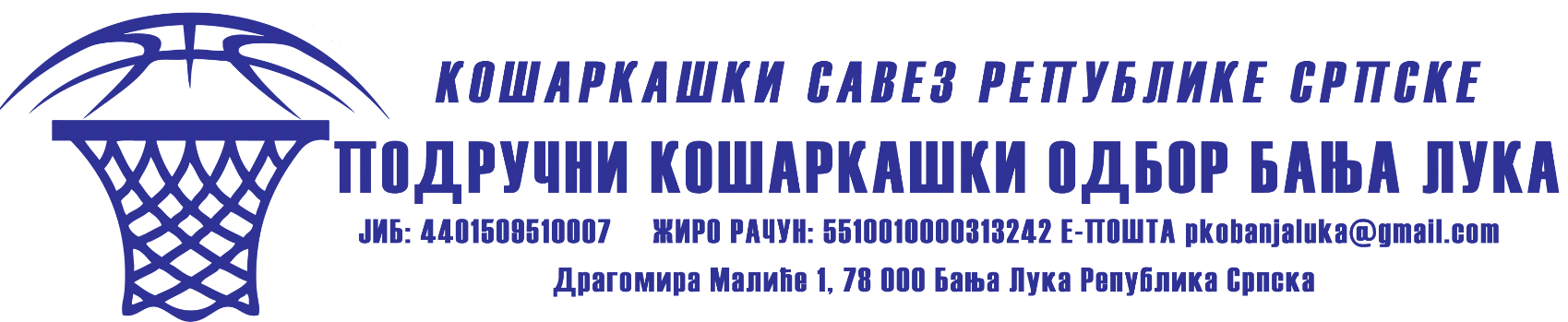 